Shtojca 4 / d:  Inspektimi i Fazave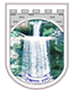 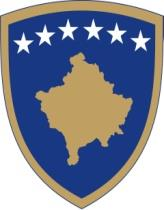 Nr. i vrojtimit te lejes:   Komentet:1Sipas ligjit për ndërtim neni 31 paragrafi 3.“ Në rastin kur inspektori nuk e realizon inspektimin me rastin e përfundimit të ndonjë prej fazave të ndërtimit, poseduesi i lejes e prodhon protokollin mbi përfundimin e asaj faze të ndërtimit, i cili nënshkruhet nga poseduesi i lejes ndërtimore dhe kontraktuesi” duke pasur parasysh pohimin:“Me nënshkrimin e këtij protokolli, unë betohem dhe pohoj se ky inspektim është kryer për shkak se organi kompetent është kontaktuar dhe nuk është përgjigjur, unë nuk kam bërë asgjë për të ndjellë apo shtrënguar mos përgjigjen nga organi kompetent, protokolli me saktësi pasqyron rezultatet e një inspektimi që ka ndodhur në datën e përmendur më lartë, dhe punët ndërtimore kanë kaluar këtë fazë të inspektimit. Deklaratë në këtë protokoll janë të vërteta dhe të sakta sipas dijenisë sime më të mirë. Kuptoj se çdo falsifikim i këtij protokolli më bën të nënshtrueshëm ndaj dënimeve financiare apo penale”Lista e fazave inspektuese - Protokolli i Inspektimit                       INSPEKTIMI I FAZAVELeja Nr.:                       Adresa:                             Emri i projektit:            Projektuesi:                    Udhëheqësi i vend ndërtimit: Data e inspektimit:             Lista e fazave inspektuese - Protokolli i Inspektimit                       INSPEKTIMI I FAZAVELeja Nr.:                       Adresa:                             Emri i projektit:            Projektuesi:                    Udhëheqësi i vend ndërtimit: Data e inspektimit:             Lista e fazave inspektuese - Protokolli i Inspektimit                       INSPEKTIMI I FAZAVELeja Nr.:                       Adresa:                             Emri i projektit:            Projektuesi:                    Udhëheqësi i vend ndërtimit: Data e inspektimit:             Lista e fazave inspektuese - Protokolli i Inspektimit                       INSPEKTIMI I FAZAVELeja Nr.:                       Adresa:                             Emri i projektit:            Projektuesi:                    Udhëheqësi i vend ndërtimit: Data e inspektimit:             Lista e fazave inspektuese - Protokolli i Inspektimit                       INSPEKTIMI I FAZAVELeja Nr.:                       Adresa:                             Emri i projektit:            Projektuesi:                    Udhëheqësi i vend ndërtimit: Data e inspektimit:             Lista e fazave inspektuese - Protokolli i Inspektimit                       INSPEKTIMI I FAZAVELeja Nr.:                       Adresa:                             Emri i projektit:            Projektuesi:                    Udhëheqësi i vend ndërtimit: Data e inspektimit:             VËREJTJE: Informatat në këtë listë kontrolli nuk janë gjithëpërfshirëse. Nuk i përfshijnë të gjitha kërkesat e Kodit apo kërkesat e planeve individuale. Kjo listë kontrolluese NUK përjashton asnjë kërkesë të Kodit.VËREJTJE: Informatat në këtë listë kontrolli nuk janë gjithëpërfshirëse. Nuk i përfshijnë të gjitha kërkesat e Kodit apo kërkesat e planeve individuale. Kjo listë kontrolluese NUK përjashton asnjë kërkesë të Kodit.VËREJTJE: Informatat në këtë listë kontrolli nuk janë gjithëpërfshirëse. Nuk i përfshijnë të gjitha kërkesat e Kodit apo kërkesat e planeve individuale. Kjo listë kontrolluese NUK përjashton asnjë kërkesë të Kodit.VËREJTJE: Informatat në këtë listë kontrolli nuk janë gjithëpërfshirëse. Nuk i përfshijnë të gjitha kërkesat e Kodit apo kërkesat e planeve individuale. Kjo listë kontrolluese NUK përjashton asnjë kërkesë të Kodit.VËREJTJE: Informatat në këtë listë kontrolli nuk janë gjithëpërfshirëse. Nuk i përfshijnë të gjitha kërkesat e Kodit apo kërkesat e planeve individuale. Kjo listë kontrolluese NUK përjashton asnjë kërkesë të Kodit.VËREJTJE: Informatat në këtë listë kontrolli nuk janë gjithëpërfshirëse. Nuk i përfshijnë të gjitha kërkesat e Kodit apo kërkesat e planeve individuale. Kjo listë kontrolluese NUK përjashton asnjë kërkesë të Kodit.Nr.Aprovuar?Aprovuar?POJON/A------ PUNIMET FINALE------ PUNIMET FINALE------ PUNIMET FINALE------ PUNIMET FINALE------ PUNIMET FINALE------ PUNIMET FINALE11Zdrukthëtari (dyert, dritare)22Muret, tavanet, fasadat ...etj 33Dyshemeja me te gjitha shtresa e përcaktuara44vendosja e shenjezimeve te nevojshme ne çdo hapësire55Për  gjithë materialin e aprovuar i cili do të përdoret  në objekt duhet të prezantohenatestet dhe certifikatat. (dëshmi)66Libri dhe ditari ndërtimor.77Te tjera (te shtohen aktivitetet te rubrika “komentet”)  Aprovohet  Ndërtimi plotëson fazën e pare inspektuese Nuk  Aprovohet Poseduesi i lejes ndërtimore duhet t’i përmirësoj dhe plotësoj te gjitha vërejtjet dhe mospërputhjet. Deri sa nuk te plotësohen te gjitha permisimet nuk do te behet ri-inspektimi.   Aprovohet   Nga mos veprimi  i organit kompetent (inspektori)1Nënshkrimi i inspektorit:    Nënshkrimi i udhëheqësit te vend ndërtimit:  DataNënshkrimi i inspektorit:    Nënshkrimi i udhëheqësit te vend ndërtimit:  Data